PurposeThe standards elaborations (SEs) support teachers to connect curriculum to evidence in assessment so that students are assessed on what they have had the opportunity to learn. The SEs can be used to:make consistent and comparable judgments, on a five-point scale, about the evidence of learning in a folio of student work across a year/banddevelop task-specific standards (or marking guides) for individual assessment tasksquality assure planning documents to ensure coverage of the achievement standard across a year/band.StructureThe SEs have been developed using the Australian Curriculum achievement standard. The achievement standard for Design and Technologies describes what students are expected to know and be able to do at the end of each year. Teachers use the SEs during and at the end of a teaching period to make on-balance judgments about the qualities in student work that demonstrate the depth and breadth of their learning. In Queensland, the achievement standard represents the C standard — a sound level of knowledge and understanding of the content, and application of skills. The SEs are presented in a matrix where the discernible differences and/or degrees of quality between each performance level are highlighted. Teachers match these discernible differences and/or degrees of quality to characteristics of student work to make judgments across a five-point scale.Years 7–8  standard elaborations © State of Queensland (QCAA) 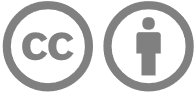 Licence: https://creativecommons.org/licenses/by/4.0 | Copyright notice: www.qcaa.qld.edu.au/copyright — lists the full terms and conditions, which specify certain exceptions to the licence. | Attribution (include the link): © State of Queensland (QCAA)  www.qcaa.qld.edu.au/copyright.Unless otherwise indicated material from the Australian Curriculum is © ACARA 2010–present, licensed under CC BY 4.0. For the latest information and additional terms of use, please check the Australian Curriculum website and its copyright notice.Years 7–8 standard elaborations — 
Australian Curriculum : Years 7–8 Australian Curriculum:  achievement standardBy the end of Year 8 students explain how people design, innovate and produce products, services and environments for preferred futures. For each of the 4 prescribed technologies contexts they explain how the features of technologies impact on design decisions, and create designed solutions based on analysis of needs or opportunities. Students create and adapt design ideas, processes and solutions, and justify their decisions against developed design criteria that include sustainability. They communicate design ideas and solutions to audiences using technical terms and graphical representation techniques, including using digital tools. They independently and collaboratively document and manage production processes to safely produce designed solutions.Source: Australian Curriculum, Assessment and Reporting Authority (ACARA), Australian Curriculum Version 9.0  for Foundation–10 https://v9.australiancurriculum.edu.au/f-10-curriculum/learning-areas/design-and-technologies/year-7?view=quick&detailed-content-descriptions=0&hide-ccp=0&hide-gc=0&side-by-side=1&strands-start-index=0&subjects-start-index=0ABCDEThe folio of student work contains evidence of the following:The folio of student work contains evidence of the following:The folio of student work contains evidence of the following:The folio of student work contains evidence of the following:The folio of student work contains evidence of the following:Knowledge and understandingTechnologies 
and societydiscerning explanation of how people design, innovate and produce products, services and environments for preferred futuresdetailed explanation of how people design, innovate and produce products, services and environments for preferred futuresexplanation of how people design, innovate and produce products, services and environments for preferred futuresdescription of how people design, innovate and produce products, services and environments for preferred futuresstatement/s about how people design, innovate and/or produce designed solutionsKnowledge and understandingTechnologies contextsdiscerning explanation of how the features of technologies impact on design decisions for each of the 4 prescribed technologies contexts:Engineering principles and systemsFood and fibre productionFood specialisationsMaterials and technologies specialisationsdetailed explanation of how the features of technologies impact on design decisions for each of the 4 prescribed technologies contexts:Engineering principles and systemsFood and fibre productionFood specialisationsMaterials and technologies specialisationsexplanation of how the features of technologies impact on design decisions for each of the 4 prescribed technologies contexts:Engineering principles and systemsFood and fibre productionFood specialisationsMaterials and technologies specialisationsdescription of how the features of technologies impact on design decisions for each of the 4 prescribed technologies contexts:Engineering principles and systemsFood and fibre productionFood specialisationsMaterials and technologies specialisationsstatement/s about the features of technologies for one or more of the 4 prescribed technologies contexts:Engineering principles and systemsFood and fibre productionFood specialisationsMaterials and technologies specialisationsProcesses and production skillsInvestigating and definingproficient analysis of needs or opportunities for each of the 4 prescribed technologies contexts:Engineering principles and systemsFood and fibre productionFood specialisationsMaterials and technologies specialisationseffective analysis of needs or opportunities for each of the 4 prescribed technologies contexts:Engineering principles and systemsFood and fibre productionFood specialisationsMaterials and technologies specialisationsanalysis of needs or opportunities for each of the 4 prescribed technologies contexts:Engineering principles and systemsFood and fibre productionFood specialisationsMaterials and technologies specialisationssuperficial analysis of needs or opportunities for each of the 4 prescribed technologies contexts:Engineering principles and systemsFood and fibre productionFood specialisationsMaterials and technologies specialisationsidentification of needs or opportunities for one or more of the 4 prescribed technologies contexts:Engineering principles and systemsFood and fibre productionFood specialisationsMaterials and technologies specialisationsProcesses and production skillsGenerating and designingproficient creation and adaptation of comprehensive design ideas, processes and solutions based on analysis of needs or opportunitiesinformed creation and adaptation of effective design ideas, processes and solutions based on analysis of needs or opportunitiescreation and adaptation of design ideas, processes and solutions based on analysis of needs or opportunitiespartial creation and adaptation of simple design ideas, processes and solutions based on analysis of needs or opportunitiesfragmented creation of and/or adaptation of aspects of basic design ideas, processes and solutions based on needs or opportunitiesProcesses and production skillsGenerating and designingcommunication of design ideas and solutions to audiences with:considered use of technical termscomprehensive use of graphical representation techniques, including using digital toolscommunication of design ideas and solutions to audiences with:effective use of technical termsdetailed use of graphical representation techniques, including using digital toolscommunication of design ideas and solutions to audiences using:technical termsgraphical representation techniques, including using digital toolscommunication of design ideas and solutions to audiences with:superficial use of technical terms and/orsimple use of graphical representation techniques, including using digital toolscommunication of design ideas and solutions with:fragmented use of technical terms and/orbasic use of graphical representation techniques, including using digital toolsProcesses and production skillsProducing and implementingproficient and safe production of designed solutions for each of the 4 prescribed technologies contexts:Engineering principles and systemsFood and fibre productionFood specialisationsMaterials and technologies specialisationseffective and safe production of designed solutions for each of the 4 prescribed technologies contexts:Engineering principles and systemsFood and fibre productionFood specialisationsMaterials and technologies specialisationssafe production of designed solutions for each of the 4 prescribed technologies contexts:Engineering principles and systemsFood and fibre productionFood specialisationsMaterials and technologies specialisationssafe production of aspects of designed solutions for each of the 4 prescribed technologies contexts:Engineering principles and systemsFood and fibre productionFood specialisationsMaterials and technologies specialisationssafe production of a designed solution, with direction for one or more of the 4 prescribed technologies contexts:Engineering principles and systemsFood and fibre productionFood specialisationsMaterials and technologies specialisationsProcesses and production skillsEvaluatingdiscerning justification of their decisions against developed design criteria that include sustainabilitylogical justification of their decisions against developed design criteria that include sustainabilityjustification of their decisions against developed design criteria that include sustainabilitypartial justification of theirdecisions against aspects of developed design criteriathat include sustainabilitystatement/s about design decisionsProcesses and production skillsCollaborating and managingindependent and collaborativecomprehensive documentationproficient management of production processes.independent and collaborativedetailed documentationeffective management of production processes.independent and collaborative documentation and management of production processes.independent and collaborativepartial documentationguided management of production processes.independent and/or collaborativefragmented documentationdirected management of production processes.Keyshading emphasises the qualities that discriminate between the A–E descriptors